Article 2DéfinitionsADD	KAZ/32/127L	2.22	Trafic: volume des informations représentées par l'ensemble des communications et signaux transmis via des réseaux de télécommunication pendant une période donnée. Motifs:	Cette notion étant utilisée dans le texte du RTI, il est nécessaire d'en donner une définition.ADD	KAZ/32/227M	2.23	Tarif: expression en termes monétaires du montant de l'unité de taxation des services de télécommunication. Motifs:	Cette notion étant utilisée dans le texte du RTI, il est nécessaire d'en donner une définition.______________Conférence mondiale des télécommunications internationales (CMTI-12)
Dubaï, 3-14 décembre 2012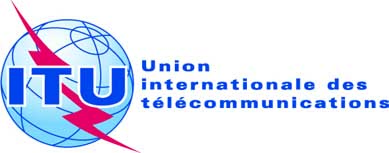 SÉANCE PLÉNIÈREDocument 32-F28 novembre 2012Original: russeKazakhstan (République du)Kazakhstan (République du)Propositions pour les travaux de la conférencePropositions pour les travaux de la conférence